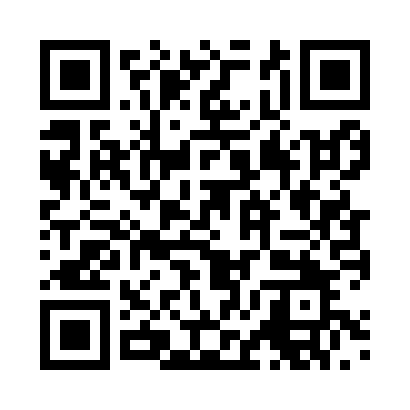 Prayer times for Ahle, GermanyWed 1 May 2024 - Fri 31 May 2024High Latitude Method: Angle Based RulePrayer Calculation Method: Muslim World LeagueAsar Calculation Method: ShafiPrayer times provided by https://www.salahtimes.comDateDayFajrSunriseDhuhrAsrMaghribIsha1Wed3:205:551:235:278:5211:152Thu3:165:531:235:278:5411:193Fri3:125:511:235:288:5511:224Sat3:105:491:235:298:5711:265Sun3:095:471:235:298:5911:286Mon3:085:451:235:309:0011:297Tue3:075:441:225:319:0211:308Wed3:065:421:225:319:0411:319Thu3:065:401:225:329:0511:3110Fri3:055:391:225:339:0711:3211Sat3:045:371:225:339:0911:3312Sun3:045:351:225:349:1011:3313Mon3:035:341:225:359:1211:3414Tue3:025:321:225:359:1311:3515Wed3:025:311:225:369:1511:3516Thu3:015:291:225:369:1611:3617Fri3:015:281:225:379:1811:3718Sat3:005:261:225:389:1911:3719Sun3:005:251:225:389:2111:3820Mon2:595:231:225:399:2211:3921Tue2:595:221:235:399:2411:3922Wed2:585:211:235:409:2511:4023Thu2:585:201:235:409:2611:4124Fri2:575:181:235:419:2811:4125Sat2:575:171:235:419:2911:4226Sun2:565:161:235:429:3011:4227Mon2:565:151:235:439:3211:4328Tue2:565:141:235:439:3311:4429Wed2:555:131:235:449:3411:4430Thu2:555:121:245:449:3511:4531Fri2:555:111:245:459:3711:45